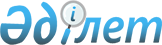 Оралмандар мен қоныс аударушыларды қабылдаудың 2017 жылға арналған өңірлік квотасын белгілеу туралыҚазақстан Республикасы Үкіметінің 2017 жылғы 4 сәуірдегі № 168 қаулысы.
      "Халықтың көші-қоны туралы" 2011 жылғы 22 шілдедегі Қазақстан Республикасының Заңы 8-бабының 5-1) тармақшасына сәйкес Қазақстан Республикасының Үкіметі ҚАУЛЫ ЕТЕДІ:
      1. Мыналар:
      1) 558 отбасыдан тұратын оралмандарды қабылдаудың 2017 жылға арналған өңірлік квотасы;
      2) 381 отбасыдан тұратын қоныс аударушыларды қабылдаудың 2017 жылға арналған өңірлік квотасы белгіленсін.
      Ескерту. 1-тармақ жаңа редакцияда - ҚР Үкіметінің 29.11.2017 № 795 қаулысымен (алғашқы ресми жарияланған күнінен кейін күнтізбелік он күн өткен соң қолданысқа енгізіледі).


      2. Қазақстан Республикасының Еңбек және халықты әлеуметтік қорғау министрлігі 2017 жылғы 1 тамызға және 2018 жылғы 1 ақпанға қарай Қазақстан Республикасының Үкіметіне осы қаулының орындалуы туралы есеп ұсынсын.
      3. Осы қаулы алғашқы ресми жарияланған күнінен кейін күнтізбелік он күн өткен соң қолданысқа енгізіледі.
					© 2012. Қазақстан Республикасы Әділет министрлігінің «Қазақстан Республикасының Заңнама және құқықтық ақпарат институты» ШЖҚ РМК
				
      Қазақстан Республикасының

      Премьер-Министрі

Б. Сағынтаев
